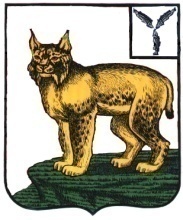 АДМИНИСТРАЦИЯТУРКОВСКОГО МУНИЦИПАЛЬНОГО РАЙОНАCАРАТОВСКОЙ ОБЛАСТИПОСТАНОВЛЕНИЕОт 16.03.2022 г.    № 157   Об утверждении муниципальной программы «Молодежь Турковского муниципального района на 2022 – 2024 годы »          В целях патриотического воспитания, духовного и физического развития молодежи и в соответствии с Уставом Турковского муниципального района администрация Турковского  муниципального района  ПОСТАНОВЛЯЕТ:           1. Утвердить муниципальную программу «Молодежь Турковского района на 2022-2024 годы» согласно приложению.           2. Контроль за исполнением настоящего постановления возложить на заместителя главы администрации муниципального района – начальника управления образования администрации муниципального района Исайкина С.П.Глава Турковского                                                        муниципального района                                                       А.В. НикитинПриложение к постановлению администрации муниципального района  от 16.03.2022 года № 157Муниципальная программа «Молодежь Турковского муниципального района» на  2022-2024  годы                                      Паспорт программыI. ВведениеПрограмма разработана в соответствии с Федеральным законом  от 06 октября 2003 года № 131- ФЗ «Об общих принципах организации местного самоуправления в Российской Федерации», Законом Саратовской области от 09 октября 2006 года № 94-ЗСО «О молодежной политике в Саратовской области», Законом Саратовской области от 23 июля 1998 года № 38-ЗСО «О государственной поддержке молодежных и детских общественных объединений».Программа является средством реализации органами местного самоуправления Турковского муниципального района правового, организационно-управленческого, социально-экономического,  информационного характера, направленных на создание необходимых условий для самореализации молодых граждан, выбора ими своего жизненного пути, ответственного участия во всех сферах жизнедеятельности района.II. Содержание проблемы и необходимость ее решения программными методамиРоссийская молодежь, усваивая идеи, взгляды, ценности рыночной экономики, имеет дело с неоднозначными и противоречивыми по своим результатам процессами. Это порождает немало проблем, которые необходимо учитывать во  внутренней и внешней политике, в определении перспектив общественного и государственного развития, в формировании  и социальном становлении молодого поколения россиян.Не является исключением и молодежь Турковского муниципального района, численность которой составляет 18% от общей численности населения района. При этом доля молодежи в возрасте от 20 до 30 лет превышает численность молодежных групп от 14 до 20  лет.Основными итогами программы «Молодежь Турковского муниципального района» на 2022-2024 годы являются:- решение вопросов профессиональной подготовки, - поддержка интеллектуального, творческого, нравственного воспитания молодежи,  -создание системы патриотического воспитания подрастающего поколения.Таким образом, Программа рассматривает в качестве проблемы недостаточную вовлеченность молодежи в жизнь общества. Она проявляется во всех сферах жизнедеятельности молодежи недостаточной социальной  активности. Вместе с тем, молодежь обладает широким позитивным потенциалом - мобильностью, инициативностью, восприимчивостью к инновационным изменениям, новым технологиям, способностью противодействовать современным  вызовам.Деятельность в сфере реализации районной молодежной политики может быть эффективной только  при условии комплексного программного подхода.III. Цели и задачи Программы	Целями Программы являются:	- создание необходимых условий для самореализации молодых людей, выбора ими своего жизненного пути, ответственного участия во всех сферах жизнедеятельности района;    - воспитание, становление, духовное и физическое развитие молодежи района.      В ходе реализации Программы предполагается комплексное решение следующих задач:           - создание  условий для реализации творческого потенциала молодежи,  социальных отношений, развитие деловой активности;      - воспитание гражданственности, правовой культуры, повышение уровня правового сознания подростков и молодежи;     - формирование у молодых людей патриотических ценностей, уважение к культурному и историческому прошлому страны, повышение престижа военной службы, подготовка молодого поколения к службе в Вооруженных Силах РФ;    - формирование у молодых людей социально-значимых патриотических ценностей, взглядов и убеждений, уважения к культурному и историческому прошлому страны.IV. Сроки и этапы реализации Программы	Реализация Программы будет осуществляться в 2022-2024 годы.	V. Приоритетные направления реализации Программы	 С учетом сформулированных в Программе целей и задач, анализа условий их реализации и находящихся в распоряжении исполнителей Программы ресурсов, выделяется следующая система приоритетов:
     - Поддержка молодежи в выборе своего жизненного пути, в развитии самореализации;     -Поддержка и подготовка молодых людей к воинской службе в ВС РФ.
VI. Ресурсное обеспечение Программы      Реализация мероприятий Программы осуществляется за счет средств бюджета Турковского муниципального района.	Общий объем финансирования Программы –  393,0  тыс. рублей. 	Ежегодные объемы финансирования Программы из бюджета муниципального района  определяются в соответствии с утвержденным бюджетом на соответствующий год и подлежат ежегодному уточнению. 2022 год – 131,0 тыс. руб; 2023 год – 131,0 тыс. руб; 2024год – 131,0 тыс. руб.		VII. Механизм реализации Программы и организация контроля	  Администрация  Турковского муниципального района осуществляет организацию и координацию работ по реализации Программы, вносит в установленном порядке предложения по уточнению мероприятий Программы с учетом складывающейся социально-экономической ситуации.	   Реализация программы осуществляется  администрацией  Турковского муниципального района,  а также посредством создания рабочих групп и других организационных форм, в которых может быть реализована деятельность, направленная на реализацию  положений настоящей Программы.       Администрация Турковского муниципального района  совместно с исполнителями основных мероприятий программы ежегодно осуществляет подготовку и  представление в установленном порядке информации о ходе реализации Программы и эффективности использования финансовых средств.	  Общий контроль за реализацией программы осуществляет администрация Турковского муниципального  района. VIII. Оценка эффективности реализации Программы	Эффективность реализации Программы оценивается по показателям, характеризующим качество жизни молодых людей, их социальную активность.	Поэтапное решение проблем, поставленных в Программе, позволит:		-создать в молодежной среде условия, способствующие формированию у молодых людей гражданско-патриотической позиции, воспитанию уважения к истории, культуре, традициям.Перечень программных мероприятийНаименование Программымуниципальная программа «Молодежь Турковского муниципального района»на 2022-2024 годы (далее - Программа)Заказчик Программыадминистрация Турковского муниципального  районаОсновной разработчик Программыадминистрации Турковского муниципального  районаОсновные исполнители Программыадминистрация Турковского муниципального района Цели Программысоздание необходимых условий для самореализации молодых людей, выбора ими своего жизненного пути, ответственного участия во всех сферах жизнедеятельности района;воспитание, становление, духовное   развитие молодежи районаЗадачи Программысоздание условий для реализации творческого потенциала молодежи;воспитание гражданственности, правовой культуры, повышение уровня правового сознания подростков и молодежи; формирование у молодых людей патриотических ценностей, уважения к культурному  и историческому прошлому страны, повышение престижа военной службы, подготовка молодого поколения к службе в Вооруженных Силах РФ;формирование у молодых людей социально-значимых патриотических ценностей, взглядов и убеждений, уважения к культурному и историческому прошлому страны.Сроки  реализации Программы2022-2024  годыОжидаемые конечные результаты реализации Программы  - решение вопросов профессиональной подготовки,   -поддержка интеллектуального, творческого, нравственного воспитания молодежи,   -создание системы патриотического воспитания подрастающего поколения.Контроль за исполнением Программыосуществляется заказчикомПрограммыОбъемы финансового обеспечения муниципальной программы, в том числе по годам.общий объем необходимых для реализации Программы средств бюджета Турковского муниципального района в 2022-2024 годах составляет   393,0  тыс. рублей.2022 год – 131,0 тыс. руб.2023 год – 131,0 тыс. руб.2024 год – 131,0 тыс. руб.Наименование мероприятийСрок исполнения мероприятийИсполнитель муниципальной программыИсполнитель муниципальной программыИсточники финансового обеспеченияОбъемы финансового обеспечения - всего, тыс. рублейОбъемы финансового обеспечения - всего, тыс. рублейв том числе по годам реализациив том числе по годам реализациив том числе по годам реализациив том числе по годам реализациив том числе по годам реализациив том числе по годам реализацииНаименование мероприятийСрок исполнения мероприятийИсполнитель муниципальной программыИсполнитель муниципальной программыИсточники финансового обеспеченияОбъемы финансового обеспечения - всего, тыс. рублейОбъемы финансового обеспечения - всего, тыс. рублей2022 год2022 год2023 год2023 год2024 год2024 год122344778899Объемы финансирования обеспечения муниципальной программы 2022-2024 годыАдминистрация Турковского муниципального района.Администрация Турковского муниципального района.всего393,0393,0131,0131,0131,0131,0131,0131,0Объемы финансирования обеспечения муниципальной программы 2022-2024 годыАдминистрация Турковского муниципального района.Администрация Турковского муниципального района.местный бюджет393,0393,0131,0131,0131,0131,0131,0131,0Объемы финансирования обеспечения муниципальной программы 2022-2024 годыАдминистрация Турковского муниципального района.Администрация Турковского муниципального района.внебюджетные источники (прогнозно)000000001.Организация и проведение районных мероприятий (день молодежи, день матери, подарки для детей инвалидов, чествование воинов-интернационалистов, круглые столы, чествование молодежи, проведение военно-патриотической игры «Зарница», и т.д.)2. Выплата стипендий студентам медицинских ВУЗов2022-2024 годыАдминистрация Турковского муниципального районавсеговсеговсего123,0123,041,041,041,041,041,041,01.Организация и проведение районных мероприятий (день молодежи, день матери, подарки для детей инвалидов, чествование воинов-интернационалистов, круглые столы, чествование молодежи, проведение военно-патриотической игры «Зарница», и т.д.)2. Выплата стипендий студентам медицинских ВУЗов2022-2024 годыАдминистрация Турковского муниципального районаместный бюджетместный бюджетместный бюджет123,0123,041,041,041,041,041,041,01.Организация и проведение районных мероприятий (день молодежи, день матери, подарки для детей инвалидов, чествование воинов-интернационалистов, круглые столы, чествование молодежи, проведение военно-патриотической игры «Зарница», и т.д.)2. Выплата стипендий студентам медицинских ВУЗов2022-2024 годыАдминистрация Турковского муниципального районавнебюджетные источники (прогнозно)внебюджетные источники (прогнозно)внебюджетные источники (прогнозно)000000001.Организация и проведение районных мероприятий (день молодежи, день матери, подарки для детей инвалидов, чествование воинов-интернационалистов, круглые столы, чествование молодежи, проведение военно-патриотической игры «Зарница», и т.д.)2. Выплата стипендий студентам медицинских ВУЗов2022-2024 годыАдминистрация Турковского муниципального района1.Организация и проведение районных мероприятий (день молодежи, день матери, подарки для детей инвалидов, чествование воинов-интернационалистов, круглые столы, чествование молодежи, проведение военно-патриотической игры «Зарница», и т.д.)2. Выплата стипендий студентам медицинских ВУЗов2022-2024 годыАдминистрация Турковского муниципального районаВсегоВсегоВсего270,0270,090,090,090,090,090,090,01.Организация и проведение районных мероприятий (день молодежи, день матери, подарки для детей инвалидов, чествование воинов-интернационалистов, круглые столы, чествование молодежи, проведение военно-патриотической игры «Зарница», и т.д.)2. Выплата стипендий студентам медицинских ВУЗов2022-2024 годыАдминистрация Турковского муниципального районаместный бюджетместный бюджетместный бюджет270,0270,090,090,090,090,090,090,01.Организация и проведение районных мероприятий (день молодежи, день матери, подарки для детей инвалидов, чествование воинов-интернационалистов, круглые столы, чествование молодежи, проведение военно-патриотической игры «Зарница», и т.д.)2. Выплата стипендий студентам медицинских ВУЗов2022-2024 годыАдминистрация Турковского муниципального районавнебюджетные источники (прогнозно)внебюджетные источники (прогнозно)внебюджетные источники (прогнозно)00000000